О досрочном голосовании отдельных групп избирателей, проживающих в труднодоступных и отдаленных местностях, включенных в список избирателей на избирательных участках при проведении выборов в органы местного самоуправления Таштыпского района Республики Хакасия, назначенных на 13 сентября 2020 года	В соответствии со статьей 54 Закона Республики Хакасия  «О выборах глав муниципальных образований и депутатов представительных органов муниципальных образований в Республике Хакасия», постановление  Избирательной комиссии Республики Хакасия от 21 июня 2018 года                       № 55/402-7 «Об организации голосования отдельных групп избирателей. находящихся в труднодоступных или отдаленных местностях, при проведении выборов в органы государственной власти Республики Хакасия и в органы местного самоуправления в Республике Хакасия», территориальная избирательная комиссия Таштыпского района постановляет:	1.  Разрешить провести досрочное голосование отдельных групп избирателей, проживающих в труднодоступных и отделанных местностях, включенных в список избирателей на избирательных участках №№ 351,352  на выборах в органы местного самоуправления Таштыпского района Республики Хакасия, назначенных на 13 сентября 2020 года  (прилагается).2. Участковым комиссиям, организующим досрочное голосование, принять решение о дате, времени и месте проведения досрочного голосования отдельных групп избирателей.	3. Направить настоящее постановление в участковые избирательные комиссии №№ 351,352, в Администрацию Таштыпского района для размещения на сайте в разделе «Территориальная избирательная комиссия Таштыпского района».Председатель комиссии                                                           Т.В. МальцеваСекретарь комиссии                                                                        Л.Р. ПоповаПриложение 				                             к постановлению территориальной избирательной 						комиссии Таштыпского района						от 19 августа 2020 года  № 216/1156-4Информация об отдельных группах избирателей, находящихся в труднодоступных или отдаленных местностях на выборах в органы местного самоуправления Таштыпского района Республики Хакасия назначенных на  13 сентября  2020 года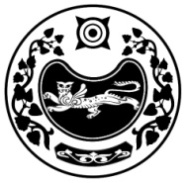 РЕСПУБЛИКА ХАКАСИЯТЕРРИТОРИАЛЬНАЯ 
ИЗБИРАТЕЛЬНАЯ  КОМИССИЯТАШТЫПСКОГО РАЙОНАРЕСПУБЛИКА ХАКАСИЯТЕРРИТОРИАЛЬНАЯ 
ИЗБИРАТЕЛЬНАЯ  КОМИССИЯТАШТЫПСКОГО РАЙОНАХАКАС РЕСПУБЛИКАНЫAТАШТЫП АЙМАOЫНЫAОРЫНДАOЫNFБЫO КОМИССИЯЗЫПОСТАНОВЛЕНИЕПОСТАНОВЛЕНИЕПОСТАНОВЛЕНИЕПОСТАНОВЛЕНИЕПОСТАНОВЛЕНИЕПОСТАНОВЛЕНИЕПОСТАНОВЛЕНИЕ19 августа  2020 года19 августа  2020 года№ 216/1156-4№ 216/1156-4№ 216/1156-4                                                                  с. Таштып                                                                  с. Таштып                                                                  с. Таштып                                                                  с. Таштып                                                                  с. Таштып                                                                  с. Таштып                                                                  с. Таштып№УИККол-во избирателейНаименование населенногопунктаРод деятельности избирателейРасстояние от УИК до населенного пунктаПланируемый вид транспортаПланируемая дата и время проведения досрочного голосованияВремя в путиВиды технической связи35112д. Большой Борличное подсобное хозяйство18Автотранспорт повышенной проходимости10.09. 20201200- 140040 минтаксофон35250 д. Верхний Курлугашличное подсобное хозяйство10легковой транспорт12.09.20201100-140030 минтаксофон